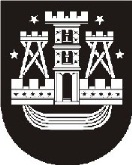 Klaipėdos miesto savivaldybės tarybasprendimasDĖL viešųjų įstaigų vadovų atleidimo2013 m. birželio 27 d. Nr. T2-178KlaipėdaVadovaudamasi Lietuvos Respublikos vietos savivaldos įstatymo (Žin., 1994, Nr. 55-1049; 2008, Nr. 113-4290; 2009, Nr. 159-7206; 2010, Nr. 86-4525; 2011, Nr. 52-2504; 2012, Nr. 136-6958) 16 straipsnio 3 dalies 3 punktu ir 7 dalimi, Lietuvos Respublikos darbo kodekso (Žin., 2002, Nr. 64-2569; 2005, Nr. 67-2400; 2006, Nr. 82-3258; 2010, Nr. 148-7568; 2011, Nr. 52-2507, Nr. 146-6848; 2012, Nr. 135-6859) 99 straipsniu, 101 straipsniu, 124 straipsnio 1 dalies 1 punktu, 140 straipsnio 3 dalimi, 141 straipsnio 1 ir 2 dalimis, Lietuvos Respublikos sveikatos priežiūros įstaigų įstatymo (Žin., 1996, Nr. 66-1572; 1998, Nr. 109-2995; 2007, Nr.-17-630, Nr. 72-2834; 2011, Nr. 154-7261) 15 straipsnio 1 dalimi ir Lietuvos Respublikos sveikatos priežiūros įstaigų įstatymo 15 straipsnio pakeitimo įstatymo (Žin., 2011, Nr. 154-7261) 2 straipsnio 4 ir 5 dalimis, Klaipėdos miesto savivaldybės taryba nusprendžia:1. Nutraukti teisės aktų nustatyta tvarka nuo 2013 m. birželio 30 d. darbo sutartis su:1.1. Vinsu Janušoniu, VšĮ Klaipėdos universitetinės ligoninės vadovu;1.2. Klaudija Bobianskiene, VšĮ Klaipėdos vaikų ligoninės vadove;1.3. Loreta Venckiene, VšĮ Klaipėdos sveikatos priežiūros centro vadove.2. Įpareigoti Klaipėdos miesto savivaldybės administracijos direktorių pasirašyti darbo sutarčių nutraukimą su 1.1, 1.2 ir 1.3 punktuose nurodytais vadovais.3. Pavesti Klaipėdos miesto savivaldybės administracijos direktoriui skirti konkursus laimėjusius asmenis į VšĮ Klaipėdos universitetinės ligoninės, VšĮ Klaipėdos vaikų ligoninės ir VšĮ Klaipėdos sveikatos priežiūros centro vyriausiųjų gydytojų (direktorių) pareigas ir pasirašyti terminuotas darbo sutartis 5 metams.Šis sprendimas gali būti skundžiamas Lietuvos Respublikos darbo kodekse nustatyta tvarka.Savivaldybės meras Vytautas Grubliauskas